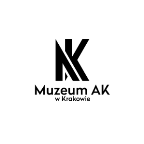 FORMULARZ ZGŁOSZENIOWY NA WARSZTATY „MAŁOPOLANKI W KONSPIRACJI” ORAZ OŚWIADCZENIE RODONa podstawie art. 7 ust. 1 rozporządzenia Parlamentu Europejskiego i Rady (UE) 2016/679 z dnia 27 kwietnia 2016 r. w sprawie ochrony osób fizycznych w związku z przetwarzaniem danych osobowych i w sprawie swobodnego przepływu takich danych oraz uchylenia dyrektywy 95/46/WE (ogólne rozporządzenie o ochronie danych) (Dz. U. UE. L 119 z 04.05.2016, str 1 oraz 127 z 23.05.2018, str. 2), oświadczam, że wyrażam zgodę na przetwarzanie przez: Muzeum Armii Krajowej im. gen. Emila Fieldorfa „Nila" w Krakowie; z siedzibą ul. Wita Stwosza 12, 31-511 Kraków; NIP: 6762159179; danych osobowych, zawartych w zgłoszeniu (dane powyżej) w celu umożliwienia uczestnictwa mojego bądź mojego podopiecznego w zajęciach „Małopolanki w konspiracji”. Niniejsza zgoda jest wyrażona dobrowolnie. Jest mi wiadomo, że zgoda może być cofnięta w dowolnym momencie, przy czym wycofanie zgody nie wpływa na zgodność z prawem przetwarzania, którego dokonano na podstawie zgody przed jej wycofaniem. Podanie danych jest dobrowolne, niemniej bez ich podania nie ma możliwości udziału w zajęciach. Szczegóły dotyczące przetwarzania danych przez Muzeum AK znajdą Państwo pod adresem: https://muzeum-ak.pl/ochrona-danych/ Zezwolenie na wykorzystanie i rozpowszechnianie wizerunku:
Na podstawie art. 81 ust. 1 ustawy z dnia 4 lutego 1994 r. o prawie autorskim i prawach pokrewnych zezwalam na nieodpłatne utrwalanie i rozpowszechnianie wizerunku mojego/ mojego dziecka/podopiecznego w postaci zdjęć wykonanych w ramach zadania „Małopolanki w konspiracji” organizowanego przez Muzeum Armii Krajowej im. gen. Emila Fieldorfa „Nila" w Krakowie; z siedzibą ul. Wita Stwosza 12, 31-511 Kraków; NIP: 6762159179. Ponadto oświadczam, że nieodpłatna zgoda na utrwalenie i rozpowszechnianie mojego wizerunku obejmuje także wykorzystanie, utrwalanie, zwielokrotnienie, kopiowanie, rozpowszechnianie, obróbkę, opracowanie i powielanie wizerunku, dowolną techniką bądź za pośrednictwem dowolnego medium dla potrzeb opublikowania we wskazanych celach. Oświadczam, że wykorzystanie wizerunku zgodnie z treścią niniejszego dokumentu nie narusza dóbr osobistych oraz innych praw osób trzecich.
Oświadczam, że zdjęcia zostały wykonane po uprzednim poinformowaniu i za moją zgodą.
Oświadczam, że niniejsza zgoda do w.w. celów następuje bez ograniczeń terytorialnych, w szczególności zgoda do w.w. celów obejmuje także okres po zakończeniu uczestnictwa. Przeniesienie niniejszego zezwolenia oraz wszelkich praw z nim związanych na osobę lub podmiot trzeci nie wymaga mojej uprzedniej zgody na taką czynność i następuje nieodpłatnie. Wyrażam zgodę na bezpłatne wykorzystywanie zdjęć moich/ mojego dziecka/podopiecznego w materiałach reklamowych Muzeum AK oraz na stronach internetowych:
 www.muzeum-ak.pl, oraz profilach instytucji na portalach społecznościowych.Oświadczam, że zapoznałem się z regulaminem oraz programem zajęć na dany dzień  zamieszczonymi na stronie www.muzeum-ak.pl i akceptuję jego warunki. I        Dane uczestnika:Imię i nazwisko (opcjonalnie nazwa szkoły)…………………………………………………………………………………………………………………………………………………………….PESEL...................................................................................................................................................................Data:Czytelny podpis dorosłych uczestników/ rodziców/opiekunów